Ch 11, Sec 2 (West).  Ch 11, Sec 3 (East).Display the important info on one side of 1 page:1.Chapter  Title / Your Cool Title (5 pts)2.Short (3-4 sentences) summary (5 pts)3.Key terms defined (5 pts)4.Important questions completed (5 pts) See belowWhat technologies did African civilizations have access to? How advanced were they?   How did migration and trade affect African history? What forms of agriculture developed in Africa?5.Important images with explanations; overall awesomeness (10 pts)Students will read either the West Africa reading OR the East Africa reading and complete the above one page visual. Images can be hand drawn or printed. Information can also be typed.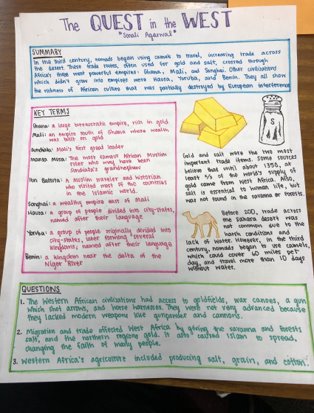 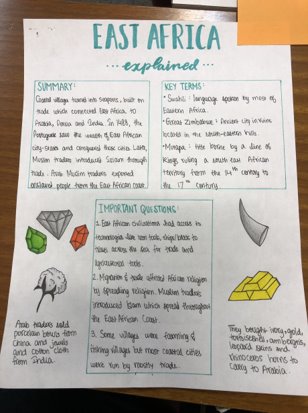 